South Shropshire Hunt Branch of The Pony Club One Day Event.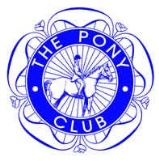 Sunday July 5th 2015 at Berriewood Farm, Condover, SY5 7NNEnquiries Sharon Corke 01743 718573 or Kate Varley 07929994897 Times on SSHBPC web site, Berriewood web site or from Sharon on the above number between 7pm & 9pm on Thursday 2nd July 2015. Course inspection from 2pm on Saturday 4th July 2015Class 1  PRE-NOVICE (Level 2)  Riders 18 years and under	 Class 2  Riders over 18  years Dressage: Pony Club Introductory Test 2007 Show Jumping: 85cmCross Country: 80 cm To be run over an amended BE 80 Level training.These classes will be combined if insufficient entries.Class 3 NOVICE (level 3) )  Riders 18 years and under	 Class 4 Riders over 18  years Dressage: Pony Club Novice Eventing Test 2013 Show Jumping: 95cmCross Country: 90cm To be run over an amended BE 90 Level course.These classes will be combined if insufficient entries.Class 5            INTERMEDIATE (level 4)Dressage: Pony Club Intermediate Eventing Test 2015Show Jumping: 1.05mCross Country: 1.00m To be run over an amended BE 100 Level course.Dependent on entries, rosettes will be awarded to 10th place.All classes £50 (SSHBPC £40) A £5 First Aid fee will be charged in addition to this ~ payable at Hat CheckAll entries must be accompanied by the correct entry fee (Cheques made payable to SSHBPC, with the name of horse and class number written on the back) and proof of insurance or membership.Members of Riding Clubs or British Eventing must provide proof of membership with their entry.  Visiting Pony Club members must either have their entry form countersigned by their DC or Branch Secretary or an email sent from their DC to southshropshire@pcuk.org. Failure to provide this information will result in your entry being refused..…………………………………………………………………………………………………………………………………………………………………………………………………………………………Entries close Monday 29th June 2015Rider……………..........................................................……Age as at 1.1.15……..…(if under 18)  Horse/Pony…………………….……………….……  Class……………  Branch of PC/RC……………………………………………. Signature of DC/Sec………………………………….……………………….Or email being sent 	YES/NO                 Riding Club or BE Membership Number ………..…………………………….……….………………….Non PC/Riding Club/BE photocopied proof of insurance enclosed  YES/ NOI agree to abide by the rules (Parents/ Guardian if under 18)………………………………..…Entry fee enclosed  ………………………….                                                                                                                                                     cheques payable to SSHBPCContact  details: Mobile no. …………………………….…………………………….E mail ……………………………..……………………………..……Entries to Mrs S Corke, Stockbatch Cottage, Pitchford, Nr Condover, SY5 7DS  Please write on the back of your entry    i. your address                                                                         ii. some brief details of pony and rider which might help the commentator on the day.CONDITIONS OF ENTRY	1. The competition will be run in accordance with the Pony Club Rules 2015.2. There will be a £5 First Aid Fee towards medical cover – non-refundable.3. In the event of cancellation, £10 will be retained for pre-event and administration costs.4. Hats for all phases must be to current Pony Club standard.  They will be checked when you collect your numbers. There will be a tack check at all phases.5. Body protectors and medical armbands must be worn by all competitors for the cross-country phase. 6. No horse/pony may compete in more than one class and must be 5yrs or over.7. No entry fee will be returned after the closing date of 29.06.15 unless medical or vets certificate is produced. No entries or reservations will be taken over the telephone. 8. Competitors and spectators attend at their own risk and the committee will not be responsible for any loss, accident, injury or damage that may occur to them, their horses or their property.HEALTH AND SAFETY – The organisers of this event have taken reasonable precautions to ensure the health and safety of everyone present.  For these measures to be effective everyone must take all reasonable precautions to avoid and prevent accidents occurring and must obey the instructions of the organisers and all officials and stewards.